12.12课后作业题：1.材料：股票市场，买、卖股票都要分别交纳印花税等有关税费．以沪市股的股票交易为例，除成本外还要交纳：①印花税：按成交金额的计算；②过户费：按成交金额的计算；③佣金：按不高于成交金额的计算，不足5元按5元计算．例：某投资者以每股5.00元的价格在沪市股中买入股票“金杯汽车”1000股，以每股5.50元的价格全部卖出，共盈利多少？问题：（1）小王对此很感兴趣，以每股5.00元的价格买入以上股票100股，以每股5.50元的价格全部卖出，则他盈利为　 　元．（2）小张以每股元的价格买入以上股票1000股，股市波动大，他准备在不亏不盈时卖出．请你帮他计算出卖出的价格每股是　 　元（用的代数式表示），由此可得卖出价格与买入价格相比至少要上涨　 　才不亏（结果保留三个有效数字）．（3）小张再以每股5.00元的价格买入以上股票1000股，准备盈利1000元时才卖出，请你帮他计算卖出的价格每股是多少元？（精确到0.01元）2．如图，正方形的周长为40米，甲、乙两人分别从、同时出发，沿正方形的边行走，甲按逆时针方向每分钟行55米，乙按顺时针方向每分钟行30米．（1）出发后　 　分钟时，甲乙两人第一次在正方形的顶点处相遇；（2）如果用记号表示两人行了分钟，并相遇过次，那么当两人出发后第一次处在正方形的两个相对顶点位置时，对应的记号应是　 　．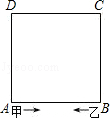 